Read Reverend Erin’s information about the weekly events at St Matthews Church (see sheet: St Mathew’s Bethnal Green) What projects can you see that will help the local community?____________________________________________________________________________________________________________________________________Read these quotes from the Bible.For I was hungry and you gave me something to eat, I was thirsty and you gave me something to drink, I was a stranger and you invited me in, I was sick and you looked after me, I was I prison and you came to visit me. Matthew 25:35-6 And don’t forget to do good and to share with those in need. These are the sacrifices that please God. Hebrews: 13:16 Rise in the presence of the aged, show respect for the elderly and revere your God. I am the Lord. Leviticus 19:32 Jesus said, "Let the little children come to me, and do not hinder them, for the kingdom of heaven belongs to such as these." Matthew 19:14 Choose a project that the church is involved in which supports the community i.e. Kids Club, Youth Group, work with the Elderly at Silk Court Care Home and the Food Bank project.Create a poster to recruit more volunteers for this project.Your poster needs to show:-what the project does (you can draw pictures)-why Christians should want to work with the project (look at the bible quotes to help you).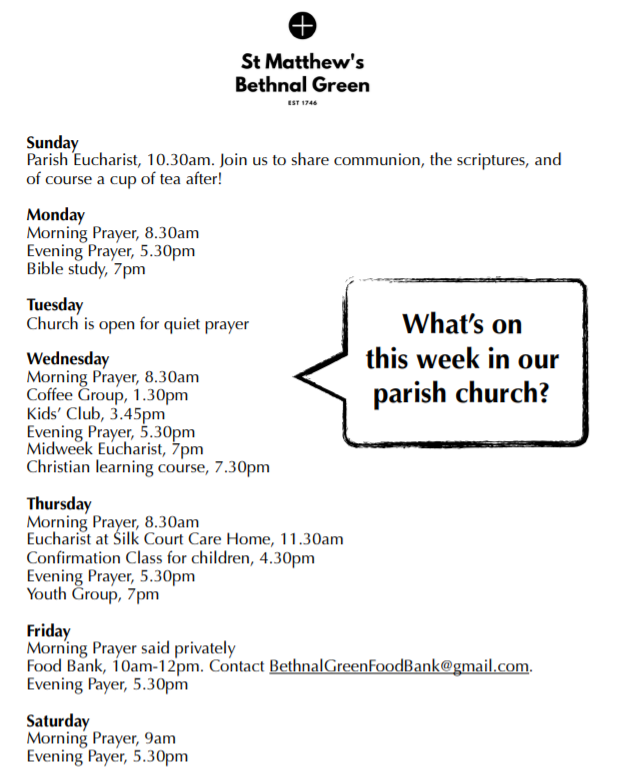 